                    ISCRIZIONI SCUOLA PRIMARIAAnno scolastico 2020/2021                                       DAL 7/01/2020 AL 31/01/2020RIUNIONI con i GENITORI degli alunni future classi PRIMEMercoledì 4 dicembre 2019 ore 16.45 presentazione della S.P. Manzolini (T.P.) Mercoledì 4 dicembre 2019 ore 17.45 presentazione della S.P. Avogli (T.P.)Giovedì 12 dicembre 2019 ore 16.45 presentazione della S.P. Bombicci (T.N.) Giovedì 12 dicembre 2019 ore 17.45 presentazione della S.P. XXI Aprile ( T.P. )                     OPEN DAYSabato 7 dicembre 2019 ore 9.00 -11.00 S.P. AvogliSabato 7 dicembre 2019 ore 10.30-12.00 S.P. ManzoliniSabato 14 dicembre 2019 ore 9.00-11.00 S.P. BombicciSabato 14 dicembre 2019 ore 10.30-12.00 S.P. XXI AprileIl Dirigente Scolasticof.to Prof.ssa Tiziana Faiella                                                                                         (firma omessa ai sensi dell'art. 3, c.2 del Decreto Legge 39/93)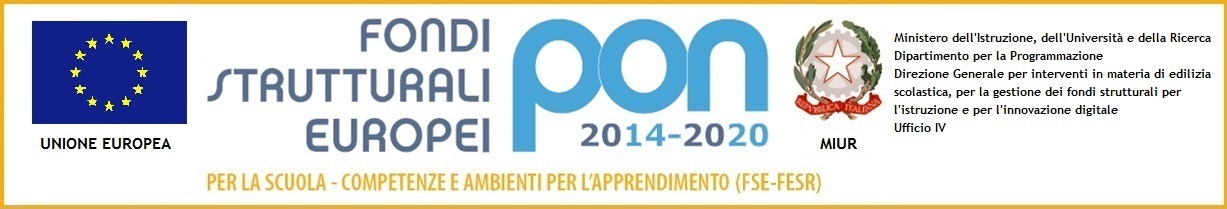 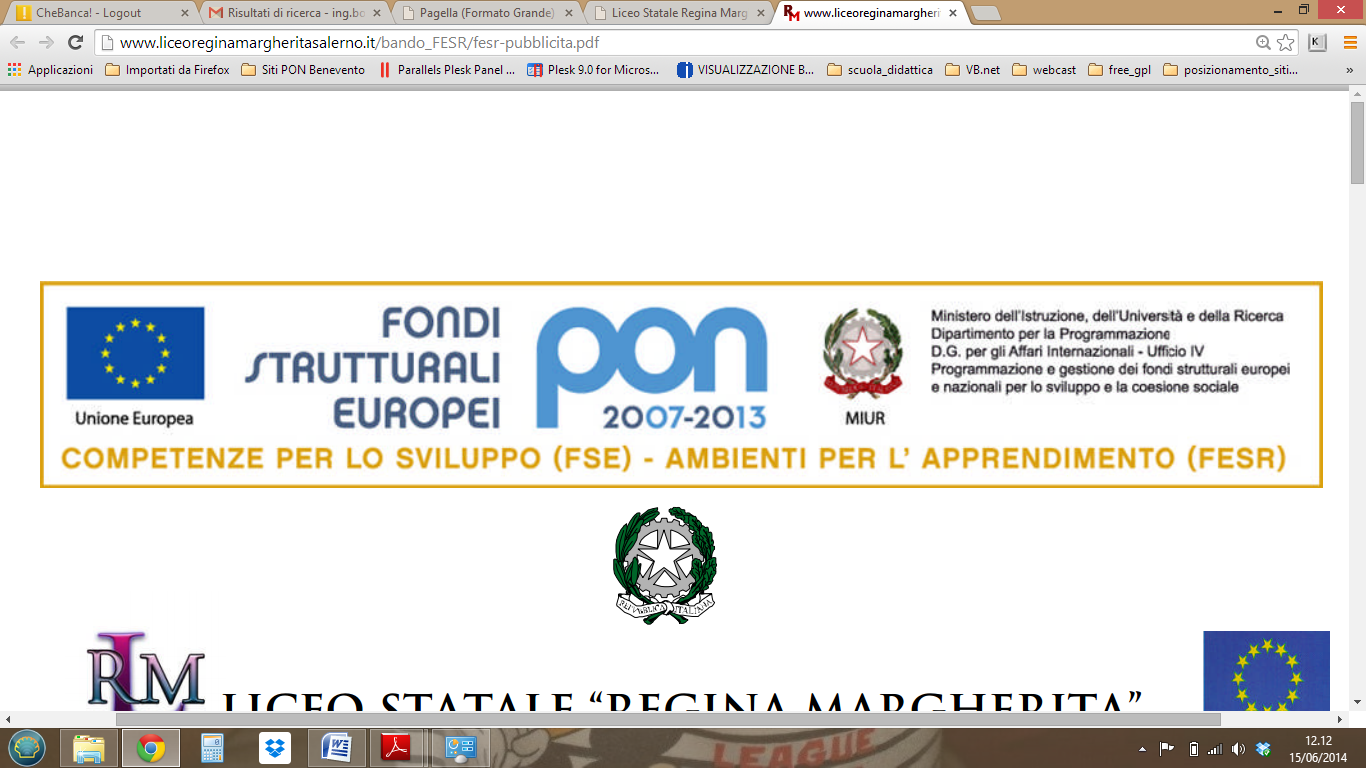 Istituto Comprensivo n.8 CA’  SELVATICAVia Ca’ Selvatica, 11 – 40123 BOLOGNA  tel   fax PE boic85100g@istruzione.it– PEC boic85100g@pec.istruzione.it – Sito WEB: ic8bo.edu.itCF 91201390373 Codice  Meccanografico BOIC85100G  CUU UF61ZW